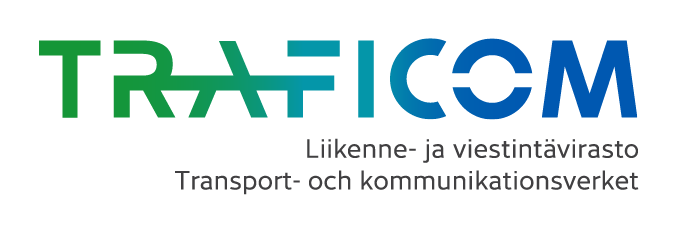 MAA-ASEMAN LUPAHAKEMUS	1 (2)APPLICATION FOR A LICENCE	MAL
FOR AN EARTH STATIONLyhytaikainen lupa siirrettävälle maa-asemalle
Short time licence for a transportable earth stationOhjeet sivulla 2 • Instructions on page 2MAA-ASEMAN LUPAHAKEMUS	1 (2)APPLICATION FOR A LICENCE	MAL
FOR AN EARTH STATIONLyhytaikainen lupa siirrettävälle maa-asemalle
Short time licence for a transportable earth stationOhjeet sivulla 2 • Instructions on page 2MAA-ASEMAN LUPAHAKEMUS	1 (2)APPLICATION FOR A LICENCE	MAL
FOR AN EARTH STATIONLyhytaikainen lupa siirrettävälle maa-asemalle
Short time licence for a transportable earth stationOhjeet sivulla 2 • Instructions on page 2MAA-ASEMAN LUPAHAKEMUS	1 (2)APPLICATION FOR A LICENCE	MAL
FOR AN EARTH STATIONLyhytaikainen lupa siirrettävälle maa-asemalle
Short time licence for a transportable earth stationOhjeet sivulla 2 • Instructions on page 2ASIAKASTIEDOT • CUSTOMER INFORMATIONASIAKASTIEDOT • CUSTOMER INFORMATIONASIAKASTIEDOT • CUSTOMER INFORMATIONASIAKASTIEDOT • CUSTOMER INFORMATIONASIAKASTIEDOT • CUSTOMER INFORMATIONASIAKASTIEDOT • CUSTOMER INFORMATIONASIAKASTIEDOT • CUSTOMER INFORMATIONASIAKASTIEDOT • CUSTOMER INFORMATIONHakija • ApplicantHakija • ApplicantHakija • ApplicantHakija • ApplicantHakija • ApplicantHakija • ApplicantHakija • ApplicantHakija • ApplicantJakeluosoite • Postal addressJakeluosoite • Postal addressJakeluosoite • Postal addressJakeluosoite • Postal addressJakeluosoite • Postal addressPostinumero ja postitoimipaikka • Postal code and post officePostinumero ja postitoimipaikka • Postal code and post officePostinumero ja postitoimipaikka • Postal code and post officeYhteyshenkilö • Contact personYhteyshenkilö • Contact personYhteyshenkilö • Contact personYhteyshenkilö • Contact personYhteyshenkilö • Contact personYhteyshenkilö • Contact personYhteyshenkilö • Contact personPuhelin • TelephoneSähköposti • E-mailSähköposti • E-mailSähköposti • E-mailSähköposti • E-mailSähköposti • E-mailSähköposti • E-mailSähköposti • E-mailSähköposti • E-mailMAA-ASEMA • EARTH STATIONMAA-ASEMA • EARTH STATIONMAA-ASEMA • EARTH STATIONMAA-ASEMA • EARTH STATIONMAA-ASEMA • EARTH STATIONMAA-ASEMA • EARTH STATIONMAA-ASEMA • EARTH STATIONMAA-ASEMA • EARTH STATIONAseman nimi (jos aikaisempi lupa) • Name of the earth station (if existing licence)Aseman nimi (jos aikaisempi lupa) • Name of the earth station (if existing licence)Aseman nimi (jos aikaisempi lupa) • Name of the earth station (if existing licence)Aseman nimi (jos aikaisempi lupa) • Name of the earth station (if existing licence)Aseman nimi (jos aikaisempi lupa) • Name of the earth station (if existing licence)Aseman nimi (jos aikaisempi lupa) • Name of the earth station (if existing licence)Aseman nimi (jos aikaisempi lupa) • Name of the earth station (if existing licence)Aseman nimi (jos aikaisempi lupa) • Name of the earth station (if existing licence)Aseman maantieteellinen käyttöalue • Geographical area of useAseman maantieteellinen käyttöalue • Geographical area of useAseman maantieteellinen käyttöalue • Geographical area of useAseman maantieteellinen käyttöalue • Geographical area of useAseman maantieteellinen käyttöalue • Geographical area of useAseman maantieteellinen käyttöalue • Geographical area of useAseman maantieteellinen käyttöalue • Geographical area of useAseman maantieteellinen käyttöalue • Geographical area of useKäyttötarkoitus • Purpose of useKäyttötarkoitus • Purpose of useKäyttötarkoitus • Purpose of useKäyttötarkoitus • Purpose of useKäyttötarkoitus • Purpose of useKäyttötarkoitus • Purpose of useKäyttötarkoitus • Purpose of useKäyttötarkoitus • Purpose of useAntennin halkaisija • Antenna diameter      mAntennin halkaisija • Antenna diameter      mAuton tai perävaunun merkki ja rek.nro. • Make of car or trailer and registration numberAuton tai perävaunun merkki ja rek.nro. • Make of car or trailer and registration numberAuton tai perävaunun merkki ja rek.nro. • Make of car or trailer and registration numberAuton tai perävaunun merkki ja rek.nro. • Make of car or trailer and registration numberAuton tai perävaunun merkki ja rek.nro. • Make of car or trailer and registration numberAuton tai perävaunun merkki ja rek.nro. • Make of car or trailer and registration numberSATELLIITIT • SATELLITESSATELLIITIT • SATELLITESSATELLIITIT • SATELLITESSATELLIITIT • SATELLITESSATELLIITIT • SATELLITESSATELLIITIT • SATELLITESSATELLIITIT • SATELLITESSATELLIITIT • SATELLITESNimi ja ratapaikka (Ast. Itään)Name and orbital longitude (deg. East)Nimi ja ratapaikka (Ast. Itään)Name and orbital longitude (deg. East)Nimi ja ratapaikka (Ast. Itään)Name and orbital longitude (deg. East)Nimi ja ratapaikka (Ast. Itään)Name and orbital longitude (deg. East)Nimi ja ratapaikka (Ast. Itään)Name and orbital longitude (deg. East)Nimi ja ratapaikka (Ast. Itään)Name and orbital longitude (deg. East)Nimi ja ratapaikka (Ast. Itään)Name and orbital longitude (deg. East)Nimi ja ratapaikka (Ast. Itään)Name and orbital longitude (deg. East)LÄHETYS • TRANSMISSIONLÄHETYS • TRANSMISSIONLÄHETYS • TRANSMISSIONLÄHETYS • TRANSMISSIONLÄHETYS • TRANSMISSIONLÄHETYS • TRANSMISSIONLÄHETYS • TRANSMISSIONLÄHETYS • TRANSMISSIONKeskitaajuus • Center frequencyKokonaiskaistaleveys • Total bandwidthKokonaiskaistaleveys • Total bandwidthKokonaiskaistaleveys • Total bandwidthKokonaiskaistaleveys • Total bandwidthKokonaiskaistaleveys • Total bandwidthModulaatio • Modulation (analogue/digital)Modulaatio • Modulation (analogue/digital)     	MHz     	kHz     	kHz     	kHz     	kHz     	kHzAntennin maksimivahvistus
Maximum antenna gain     	dBiMaksimi EIRP
Maximum EIRP      	dBWMaksimi EIRP
Maximum EIRP      	dBWMaksimi EIRP
Maximum EIRP      	dBWMaksimi EIRP
Maximum EIRP      	dBWMaksimi EIRP
Maximum EIRP      	dBWLähetteen kaistaleveys
Emission bandwidth      	kHzLähetteen kaistaleveys
Emission bandwidth      	kHzANOTTAVA VOIMASSAOLOAIKA • TIME OF VALIDITYANOTTAVA VOIMASSAOLOAIKA • TIME OF VALIDITYANOTTAVA VOIMASSAOLOAIKA • TIME OF VALIDITYANOTTAVA VOIMASSAOLOAIKA • TIME OF VALIDITYANOTTAVA VOIMASSAOLOAIKA • TIME OF VALIDITYANOTTAVA VOIMASSAOLOAIKA • TIME OF VALIDITYANOTTAVA VOIMASSAOLOAIKA • TIME OF VALIDITYANOTTAVA VOIMASSAOLOAIKA • TIME OF VALIDITYAlkaa • FromAlkaa • FromAlkaa • FromAlkaa • FromPäättyy • ToPäättyy • ToPäättyy • ToPäättyy • ToALLEKIRJOITUS • SIGNATUREALLEKIRJOITUS • SIGNATUREALLEKIRJOITUS • SIGNATUREALLEKIRJOITUS • SIGNATUREALLEKIRJOITUS • SIGNATUREALLEKIRJOITUS • SIGNATUREALLEKIRJOITUS • SIGNATUREALLEKIRJOITUS • SIGNATUREPaikka ja aika • Place and datePaikka ja aika • Place and datePaikka ja aika • Place and dateHakijan allekirjoitus ja nimenselvennys • Signature and name in block lettersHakijan allekirjoitus ja nimenselvennys • Signature and name in block lettersHakijan allekirjoitus ja nimenselvennys • Signature and name in block lettersHakijan allekirjoitus ja nimenselvennys • Signature and name in block lettersHakijan allekirjoitus ja nimenselvennys • Signature and name in block lettersHAKU- JA TÄYTTÖOHJEET MAL-LOMAKKEELLE	2 (2)Tämä hakemuslomake (MAL) on tarkoitettu ainoastaan siirrettäviä maa-asemia varten, jotka tarvitsevat lyhytaikaisen luvan alle vuoden mittaiselle ajalle. Hakemus on rajoitettu vain 
taajuusalueelle 14.0 - 14.5 GHz. Muissa tapauksissa käytetään lomaketta MA.Yllä olevassa tapauksessa lupa toimitetaan normaalisti 28 työpäivän sisällä.Maa-aseman nimi annetaan vain jos maa-asemalla on ollut aikaisemmin lupa Suomessa. Muussa tapauksessa Viestintävirasto nimeää maa-aseman.Maa-aseman maantieteellinen käyttöalue tulee rajoittaa todelliseen tarvittavaan alueeseen: katuosoite, kaupunginosa, kaupunki, lääni tai koko maa.Käyttötarkoitus on esimerkiksi SNG tai VSAT.Keskitaajuus ja Kokonaiskaistaleveys annetaan siten, että se kattaa koko sen taajuusalueen, jolla maa-asemaa tullaan käyttämään. Yhden transponderin tapauksessa kokonaiskaistaleveys on transponderin kaistaleveys.Modulaatio on joko analoginen tai digitaalinen.Maa-asemat taajuusalueella 14.0 - 14.25 GHz on vapautettu luvista, mikäli ne täyttävät ECC/DEC/(06)03 mukaiset ehdot.INSTRUCTIONS FOR USE AND APPLICATION OF THE FORM MALThis application form (MAL) is intended only for transportable earth stations which need a short time licence for less than one year. This application form is limited to the frequency range 14.0 - 14.5 GHz. For other cases the form MA shall be used.For the above case a licence is normally granted within 28 working days.Name of earth station is given only if the earth station has been granted a licence in Finland before. Otherwise The Transport and Communications Agency (Traficom) names the earth station.Geographical area of use should be limited to the actual area needed: street address, part of town, town, county or the whole country.Purpose of use is e.g. SNG, VSAT.Center frequency and Total bandwidth are given so that it covers the whole frequency range where the earth station is to be used. In case of one transponder the total bandwidth is the bandwidth of the transponder.Modulation is either analogue or digital.Earth stations that operate at 14.0 - 14.25 GHz and that fulfill the requirements in ECC/DEC/(06)03 are exempted from licensing.